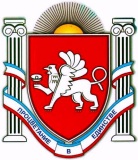 П О С Т А Н О В Л Е Н И Еот 29 октября 2018 № 542г. ДжанкойО мерах социальной поддержкиотдельных категорий граждан,проживающих на территорииДжанкойского района, за 9 месяцев 2018 года	В  соответствии  с федеральными законами от 12.01.1995 № 5-ФЗ «О ветеранах», от 24.11.1995 № 181-ФЗ  «О социальной защите инвалидов в Российской Федерации», от 06.10.2003  № 131-ФЗ  «Об общих принципах организации местного самоуправления в Российской Федерации», законами Республики Крым от 21.08.2014 № 54-ЗРК «Об основах местного самоуправления в Республике Крым», от 17.12.2014 № 35-ЗРК «О мерах социальной поддержки отдельных категорий граждан и лиц, проживающих на территории Республики Крым»,  от 17.12.2014 № 36-ЗРК «Об особенностях установления мер социальной защиты (поддержки) отдельным категориям граждан,  проживающим на территории Республики Крым», от 17.12.2014 № 39-ЗРК «О социальной  поддержке  многодетных  семей  в  Республике  Крым», от 18.02.2016 № 218-ЗРК «О мерах социальной поддержки реабилитированных лиц и лиц, пострадавших от политических репрессий», постановлением Совета министров Республики Крым от 23.12.2014  № 575  «О порядке предоставления отдельным  категориям граждан Республики Крым мер социальной поддержки на льготный проезд и Порядке возмещения юридическим лицам и индивидуальным предпринимателям недополученных доходов в связи с предоставлением мер социальной поддержки по льготному проезду»,  статьями 44, 67 Устава муниципального  образования  Джанкойский  район   Республики Крым,на     основании     решения    коллегии   администрации   района   от 25.10.2018 администрация Джанкойского района п о с т а н о в л я е т:Информацию о мерах социальной поддержки отдельных категорий граждан, проживающих на территории Джанкойского района, за         9 месяцев 2018 года, принять к сведению (прилагается).Департаменту труда и социальной защиты населения администрации Джанкойского района:  Постоянно    проводить    разъяснительную   работу   по   вопросам предоставления мер социальной поддержки отдельных категорий граждан. Обеспечить предоставление социальных гарантий льготным категориям граждан, установленных законодательством Российской Федерации и Республики Крым. 3. 	Рекомендовать главам администраций сельских поселений Джанкойского района обеспечить проведение информационно-разъяснительной работы среди граждан поселений по вопросам предоставления мер социальной поддержки.4. 	Постановление вступает в силу со дня его официального обнародования на сайте администрации Джанкойского района Республики Крым (djankoiadm.ru).          5.       Контроль   за   исполнением   данного    постановления возложить на заместителя главы администрации района Пономаренко А.А.Глава администрацииДжанкойского района 						            И.С. ФедоренкоРЕСПУБЛИКА КРЫМАДМИНИСТРАЦИЯ ДЖАНКОЙСКОГО РАЙОНААДМIНIСТРАЦIЯ ДЖАНКОЙСЬКОГО РАЙОНУ РЕСПУБЛІКИ КРИМКЪЫРЫМ ДЖУМХУРИЕТИ ДЖАНКОЙ БОЛЮГИНИНЪ ИДАРЕСИ